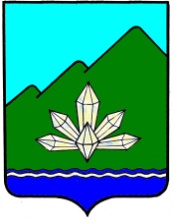 Приморский крайДума Дальнегорского городского округашестого созыва РЕШЕНИЕ28 ноября 2016 года                        г. Дальнегорск                                      № 536О внесении изменений в решения ДумыДальнегорского городского округа «О земельномналоге в Дальнегорском городском округе» и«Об установлении налога на имущество физическихлиц на территории Дальнегорского городского округа»Руководствуясь Налоговым кодексом Российской Федерации, федеральными законами от 02.04.2014 года №52-ФЗ, от 04.10.2014 года №284-ФЗ, от 06.10.2003 года №131-ФЗ «Об общих принципах организации местного самоуправления в Российской Федерации», распоряжением Департамента земельных и имущественных отношений Приморского края от 29.12.2014 года №756-РИ, Уставом Дальнегорского городского округа,Дума Дальнегорского городского округаРЕШИЛА:1. Внести в пункт 3 решения Думы Дальнегорского городского округа от 24 ноября 2011 года №212 «О земельном налоге в Дальнегорском городском округе» (опубликовано в газете «Трудовое слово» от 15.12.2011 года №97, от 07.08.2014 года №32, от 01.07.2015 года №26, от 16.12.2015 года №49) изменение, исключив подпункт 3.1; подпункты 3.2 и 3.3 считать подпунктами 3.1 и 3.2.2. Внести в решение Думы Дальнегорского городского округа от 20 ноября 2014 года №300 «Об установлении налога на имущество физических лиц на территории Дальнегорского городского округа» (опубликовано в газете «Трудовое слово» от 26 ноября 2014 года №48) следующие изменения:2.1) пункт 1 изложить в следующей редакции:«1. Установить следующие ставки налога на имущество физических лиц на основе суммарной инвентаризационной стоимости объектов налогообложения, принадлежащих на праве собственности налогоплательщику (с учетом доли налогоплательщика в праве общей собственности на каждый из таких объектов), умноженной на коэффициент-дефлятор:2.2) дополнить пунктом 2.1 следующего содержания:«2.1. В случае определения налоговой базы исходя из кадастровой стоимости объектов налогообложения, принадлежащих налогоплательщику на праве собственности и включенных в перечень, определяемый в соответствии с пунктом 7 статьи 378.2 Налогового кодекса Российской Федерации, объекты налогообложения, предусмотренные абзацем 2 пункта 10 статьи 378.2 Налогового кодекса Российской Федерации, установить ставку налога на имущество физических лиц на 2016 год в размере 0,6 процента.»;2.3) пункт 3 признать утратившим силу.3. Настоящее решение подлежит обязательному размещению на официальном сайте Дальнегорского городского округа в информационно-телекоммуникационной сети «Интернет» и официальному опубликованию в газете «Трудовое слово».4. Настоящее решение вступает в силу с 1 января 2017 года, но не ранее чем по истечении одного месяца со дня его официального опубликования в газете «Трудовое слово».Председатель ДумыДальнегорского городского округа                                                         С.В. АртемьеваГлава Дальнегорского городского округа                                                         И.В. СахутаСуммарная инвентаризационная стоимость объектов налогообложения, умноженная на коэффициент-дефлятор (с учетом доли налогоплательщика в праве общей собственности на каждый из таких объектов)Ставка налога (%)12До 300 000 рублей  (включительно)0,1Свыше 300 000 рублей до 500 000 рублей (включительно)0,3Свыше 500 000 рублей до 700 000 рублей (включительно)0,31Свыше 700 000 рублей2